Pielikums  Nr.5Apstiprināts Dienvidkurzemes novada pašvaldības Pašvaldības īpašuma atsavināšanas un izsoļu komisijas    26.10.2023. sēdē, prot.Nr. 69/2023- IAIKP 5.p.Izsoles noteikumiatsavināmam nekustamajam īpašumam Izsoles datums: 2023.gada 5.decembrī plkst.11.00Izsole notiek: Dunalkas, Vecpils, Durbes, Tadaiķu pagastu un Durbes pilsētas apvienības pārvaldē, Parka iela 2, Lieģi, Tadaiķu pagasts, Dienvidkurzemes novads.Izsole tiek rīkota saskaņā ar Publiskas personas mantas atsavināšanas likumu.Izsoli organizē Dienvidkurzemes novada pašvaldības Pašvaldības īpašuma atsavināšanas un izsoļu komisija (turpmāk – izsoles rīkotājs), pieaicinot nepieciešamos speciālistus.Informācija par atsavināmo nekustamo īpašumu“Flokši”, Sakas pagasts, Dienvidkurzemes novads, kadastra Nr. 6486 005 0007, reģistrēts Sakas pagasta zemesgrāmatas nodalījumā Nr.100000575980.Īpašums sastāv no vienas zemes vienības ar kadastra apzīmējumu 6486 005 0137, 7,64 ha kopplatībā. Kadastra informācijas sistēmā zemes vienībai norādīta sekojoša eksplikācija: 7,5 ha lauksaimniecības zeme, 0,14 ha zem ūdens. Zemes vienība neatrodas kultūras pieminekļa teritorijā un neatrodas dabas lieguma teritorijā. Par zemes vienību ir noslēgts medību tiesību līgums ar mednieku kolektīvu mednieku biedrību “Saka”, kurš tiks izbeigts, slēdzot vienošanos, pēc īpašuma atsavināšanas un īpašnieku maiņas zemesgrāmatā.Saskaņā ar Sakas novada teritorijas plānojumu 2012.-2024.gadam zemes vienība atrodas lauku teritorijā.Izsoles veids, maksājumi un samaksas kārtībaIzsoles veids- mutiska ar augšupejošu soliMaksāšanas līdzekļi par Objektu – 100 % euroObjekta sākuma (nosacītā) cena – 30 000 EUR (trīsdesmit tūkstoši euro)Izsoles solis -  3000 EUR (trīs tūkstoši euro)Dalības maksa – 50 EUR (piecdesmit euro), t.sk., PVN Nodrošinājuma nauda 10% apmērā no objekta sākuma (nosacītās) cenas – 3000 EUR (trīs tūkstoši euro)Izsoles nodrošinājums un dalības maksa jāiemaksā Dienvidkurzemes novada pašvaldības kasē (norēķinoties ar bankas norēķinu karti) vai sekojošā kontā: Dienvidkurzemes novada pašvaldībaLielā iela 76, Grobiņa, Dienvidkurzemes novads, LV 3430Reģ. Nr. 90000058625AS “SWEDBANK”Konta Nr. LV23HABA0551035168408Ar atzīmi: “Flokši”, Sakas pagasts, Dienvidkurzemes novads, izsole.Izsoles subjektsIzsoles dalībnieki ir pretendenti – fiziskas un juridiskas personas-, kuras iemaksājušas 2.5. un 2.6.punktā norādītos maksājumus Izsoles pretendentu nodokļu, tai skaitā nodevu un valsts obligātās sociālās apdrošināšanas iemaksu, parāds Latvijā nepārsniedz 150,00 EUR (viens simts piecdesmit euro un 00 centi). Nodokļu nomaksa tiek pārbaudīta Valsts ieņēmumu dienesta publiskajā nodokļu parādnieku datubāzē.Kā arī izsoles pretendentam nedrīkst būt nenokārtotu saistību pret Dienvidkurzemes novada pašvaldību saskaņā ar citām līgumsaistībām vai nekustamā īpašuma nodokli un pašvaldības dome pēdējā gada laikā nav lauzusi jebkādu līgumu ar izsoles dalībnieku tā rīcības dēļ.Izsoles pretendentu reģistrēšanaPar izsoles dalībniekiem tiek reģistrētas fiziskas un juridiskas personas, iesniedzot pieteikumu (1.pielikums) un maksājumu dokumentus par drošības naudas un dalības maksas samaksu. Papildus iesniedzamie dokumenti:fiziskajai personai, ja to pārstāv cita persona,- notariāli apstiprināta pilnvara,juridiskajai personai, ja to nepārstāv tās amatpersona,- pilnvara pārstāvēt juridisko personu izsolē,juridiskas personas izpildinstitūcijas lēmums piedalīties izsolē,.Pieteikums un maksājuma dokumenti iesniedzami līdz 2023.gada 30.novembrim plkst. 17.00 pašvaldības jebkurā klientu apkalpošanas centrā vai elektroniski parakstīts iesūtāms e-pastā izsoles@dkn.lv. Pretendenta pienākums ir pārliecināties par dokumenta saņemšanu, zvanot uz tālr.26262287 (G.Brūders).Izsoles dalībniekus reģistrē izsoles dalībnieku sarakstā.Reģistrētam izsoles dalībniekam izsoles rīkotājs izsniedz reģistrācijas apliecību, kurā ir šādi rekvizītidalībnieka kartes numurs; dalībnieka vārds, uzvārds vai juridiskas personas pilns nosaukums; izsoles vieta un laiks;atzīme par nodrošinājuma samaksu;atzīme par izsoles dalības maksu;izdošanas datums un izdevēja paraksts Izsoles dalībnieka reģistrācijas apliecība, elektroniski parakstīta, tiek nosūtīta uz norādīto izsoles dalībnieka e-pasta adresi.Reģistrācijai nodotie dokumenti dalībniekiem atpakaļ atdoti netiekIzsoles dalībnieks netiek reģistrēts: ja nav izpildīti visi šo noteikumu 4.1.punktā un 4.2.punktā minētie norādījumi; ja ir nodokļu parāds vai nenokārtotas saistības pret Dienvidkurzemes novada pašvaldību; ja nav iestājies vai ir beidzies izsoles dalībnieku reģistrācijas termiņš. 4.9. Izsoles rīkotājs nedrīkst izpaust jebkādas ziņas, kas saistītas ar izsoles dalībniekiem.Izsoles dalībniekam ir tiesības pirms piedalīšanās izsolē apskatīt Objektu vai iepazīties ar tehniskajiem rādītājiem,  iepriekš par to informējot pa tālr. 29135264 (A.Brūkle).Izsoles norise5.1. Pie ieejas izsoles telpās dalībnieks uzrāda reģistrācijas apliecību, uz kuras pamata viņam izsniedz izsoles dalībnieka reģistrācijas karti, kuras numurs atbilst izsoles dalībnieku sarakstā un reģistrācijas apliecībā ierakstītājam dalībnieka kartes numuram, kā arī uzrāda personas apliecinošu dokumentu vai pilnvarojumu. 5.2. Pirms izsoles sākšanas dalībnieki paraksta izsoles noteikumus.5.3. Atklājot izsoli, izsoles vadītājs pārliecinās par solītāju ierašanos pēc iepriekš sastādīta saraksta. Pēc tam tiek paziņota Objekta pārdošanas nosacītā cena un summa, par kādu cena tiek paaugstināta ar katru nākamo solījumu.5.4. Dalībniekiem solīšana atļauta tikai pa vienam izsoles solim. Izsoles dalībnieki solīšanas procesā paceļ savu reģistrācijas karti ar numuru. Katrs šāds solījums ir dalībnieka apliecinājums, ka viņš palielina Objekta izsolāmās mantas cenu par noteikto cenas pieauguma apmēru. Ja neviens no dalībniekiem augstāku cenu nepiedāvā, izsoles komisijas vadītājs trīs reizes atkārto pēdējo augstāko cenu un fiksē to ar āmura piesitienu. Pēc āmura pēdējā piesitiena Objekts ir pārdots personai, kas solījusi pēdējo augstāko cenu. Dalībnieku reģistrācijas numurs un solītā cena tiek ierakstīta izsoles dalībnieku sarakstā.5.5. Izsoles Objekts tiek uzskatīts par nosolītu ar brīdi, kad izsoles vietā izsoles dalībnieks, kas solījis pēdējo augstāko cenu, nekavējoties ar parakstu izsoles dalībnieku sarakstā apliecina tajā norādītās cenas atbilstību nosolītajai cenai.5.6. Izsoles dalībnieks, kurš Objektu nosolījis, bet neparakstās izsoles dalībnieku sarakstā, uzskatāms par atteikušos no nosolītās mantas. Šādā gadījumā izsoles komisijas vadītājs ir tiesīgs šo dalībnieku svītrot no dalībnieku saraksta un viņam netiek atmaksāts nodrošinājums.5.7. Ja pēc tam izsolē ir palikuši vismaz divi izsoles dalībnieki, tad izdara attiecīgu ierakstu  izsoles dalībnieku sarakstā un izsoli nekavējoties atkārto no viņu pēdējās nosolītās mantas cenas. Ja izsolē  palicis tikai viens dalībnieks, tad Objektu piedāvā pirkt vienīgajam palikušajam  dalībniekam bez solīšanas par šī dalībnieka pēdējo nosolīto Objekta cenu.5.8. Dalībnieks, kurš nosolījis Objektu,  raksta iesniegumu par pirkuma līguma slēgšanu, kurā norādīta maksāšanas kārtība un termiņi.5.9. Ja uz izsoli ir reģistrējies viens dalībnieks, viņam ir tiesības nosolīt Objektu, pārsolot tā  nosacīto cenu par vienu soli.5.10. Ja vairāki izsoles dalībnieki nosola pēdējo augstāko cenu, tad par izsoles uzvarētāju atzīstams izsoles dalībnieks ar mazāko reģistrācijas kartītes kārtas numuru.5.11. Ja pirmajā izsolē neviens nav pārsolījis izsoles sākumcenu, izsoli atzīst par nenotikušu un rīko otro izsoli ar augšupejošu soli. 5.12. Nodrošinājums tiek atmaksāts šādos gadījumos:5.12.1. izsoles dalībniekiem, kuri piedalījušies izsolē, bet nav nosolījuši pārdodamo objektu; 5.12.2. ja izsole ir atzīta par spēkā neesošu rīkotāja vainas dēļ.5.13. Dalībniekiem, kuri uz izsoli ir reģistrējušies, bet nav ieradušies, kā arī dalībniekiem, kuri uz izsoli ir ieradušies, bet neveic solīšanu vispār, nodrošinājums atmaksāts netiek. Izņēmums ir gadījumi, kad persona slimības, iepriekš negaidītas prombūtnes vai citu svarīgu iemeslu dēļ nevar piedalīties izsolē vai pilnvarot savā vietā citu personu. Iemesla svarīgumu nosaka izsoles rīkotājs pēc piestādītajiem attaisnojošajiem dokumentiem.5.14. Dalībniekiem izsoles dalības maksa netiek atmaksāta.5.15. Izsoles gaita tiek protokolēta.Izsoles rezultātu apstiprināšana un līguma noslēgšana Izsoles rīkotājs 7 (septiņu) dienu laikā pēc izsoles apstiprina izsoles protokolu.Piedāvātā (nosolītā) augstākā summa jāsamaksā 2 (divu) nedēļu vai  3 (trīs) mēnešu laikā no izsoles dienas. Izsoles uzvarētājs samaksas termiņu norāda iesniegumā pēc objekta izsoles. Iemaksātā nodrošinājuma summa tiek ieskaitīta pirkuma summā. Izsoles rīkotājs apstiprina izsoles rezultātus ne vēlāk kā 30 dienu laikā pēc nosolītās augstākās summas pilnīgas samaksas.Izsoles dalībniekiem, kas nav nosolījuši Objektu un ir izpildījuši visas šo noteikumu prasības, 14 (četrpadsmit) dienu laikā pēc izsoles dienas tiek atmaksāts nodrošinājums.Nosolītājs pēc Objekta pilnīgas samaksas un pēc izsoles rezultātu apstiprināšanas paraksta pirkuma līgumu. No Dienvidkurzemes novada pašvaldības puses pirkuma līgumu paraksta priekšsēdētājs vai cita pašvaldības pilnvarota persona. Objekta pircējam 2 (divu) mēnešu laikā no pirkuma līguma parakstīšanas ir jāveic Objekta reģistrācija Zemesgrāmatā uz sava vārda.Objekta reģistrāciju pircējs veic patstāvīgi, kā arī sedz visus ar pārreģistrācijas procesu saistītos izdevumus un ar pirkšanas – pārdošanas darījumu saistītas valsts nodevas. Nokavējot noteikto un izsoles uzvarētāja izvēlēto 2 (divu) nedēļu vai 3 (trīs) mēnešu samaksas termiņu, kā arī atsakoties no objekta pirms noteiktā samaksas termiņa, nosolītājs zaudē iesniegto nodrošinājumu. Ja nosolītājs noteiktajā laikā nav samaksājis nosolīto cenu, izsoles rīkotājs par to informē pircēju, kurš nosolījis nākamo augstāko cenu. Pircējam, kurš nosolījis nākamo augstāko cenu, ir tiesības 2 (divu) nedēļu laikā no paziņojuma saņemšanas dienas paziņot izsoles rīkotājam par nekustamā īpašuma pirkšanu par paša nosolīto augstāko cenu. Persona, kura nosolījusi visaugstāko cenu, bet kurai konstatēts nodokļu parāds, zaudē iesniegto nodrošinājumu, un Objekts tiek piedāvāts pircējam, kurš nosolījis nākamo augstāko cenu.Nenotikušas izsolesIzsoles organizētājas pieņem lēmumu par izsoles atzīšanu par nenotikušu:7.1. ja uz izsoli nav pieteicies neviens izsoles dalībnieks;7.2. ja izsole bijusi izziņota, pārkāpjot šos noteikumus vai Publiskas personas mantas atsavināšanas likumu;7.3. ja tiek noskaidrots, ka nepamatoti noraidīta kāda dalībnieka piedalīšanās izsolē vai nepareizi noraidīts kāds pārsolījums;7.4. ja neviens dalībnieks nav pārsolījis izsoles sākumcenu;7.5. ja vienīgais izsoles dalībnieks, kurš nosolījis izsolāmo īpašumu, nav parakstījis izsolāmā īpašuma pirkuma līgumu;7.6. ja neviens no izsoles dalībniekiem, kurš atzīts par nosolītāju, neveic pirkuma maksas samaksu iesniegumā norādītajā termiņā;7.7. ja izsolāmo mantu nopirkusi persona, kurai nav bijušas tiesības piedalīties izsolē.Izsoles rezultātu apstrīdēšana.Sūdzības par izsoles rīkotāja darbībām var iesniegt Dienvidkurzemes novada pašvaldībai 7 (septiņu) dienu laikā pēc izsoles dienas.Komisijas priekšsēdētājs						G.BrūdersAr noteikumiem iepazinās izsoles dalībnieki:             _________________________________________/_________________/ (jurid.pers.nosaukums, pārstāvis/fiz.pers.vārds, uzvārds)       (paraksts)   _________________________________________/_________________/ (jurid.pers.nosaukums, pārstāvis/fiz.pers.vārds, uzvārds)       (paraksts)   _________________________________________/_________________/ (jurid.pers.nosaukums, pārstāvis/fiz.pers.vārds, uzvārds)       (paraksts) 1.pielikums pašvaldībai  piederoša nekustamā īpašuma “Flokši”, Sakas pagasts, Dienvidkurzemes novads, izsoles noteikumiemDienvidkurzemes novada pašvaldībaiLielajā ielā 76, Grobiņā, Dienvidkurzemes novadā__________________________________________fiziskas personas vārds, uzvārds, personas kodsjuridiskas personas nosaukums, reģistrācijas numurs___________________________________________________fiziskas personas deklarētā dzīvesvietajuridiskas personas juridiskā adrese___________________________________________________pilnvarotas personas (pārstāvja) vārds, uzvārds, personas kods__________________________________________                                                                           e-pasta adrese __________________________________________                                                                       tālruņa numurs PIETEIKUMSatsavināšanas izsolei____________________________________________________________________________________________________________________________________________________________________________________________________________________________________________________________________________________________________________________________________________________________________________________Apstiprinu, ka esmu iepazinies/-usies ar izsoles noteikumiem un piekrītu tā nosacījumiem, tie ir saprotami un iebildumu un pretenziju nav.______________________________________________________________/pieteikumu sagatavošanas vieta un datums/*			/paraksts un tā atšifrējums/*Šajā pieteikumā jānorāda visa nepieciešamā un pretendenta rīcībā esošā informācija atbilstoši izsoles noteikumu 4.punktam.Esmu informēts/a par  manu fizisko personas datu apstrādi, ko veic Dienvidkurzemes novada pašvaldība, ievērojot Vispārīgās datu aizsardzības regulas prasības un tam, ka dati tiks apstrādāti tādā apjomā, kādā tas nepieciešams iesniegumā pieprasītās informācijas izskatīšanai un atbildes sniegšanai. Apliecinu, ka sniedzu patiesu un faktiskajai situācijai atbilstošu informāciju. Savukārt, iesniedzot iesniegumu, kas saistīts ar trešo personu datiem, apliecinu, ka esmu tiesīgs lūgt šo trešo personu datu apstrādi. * Pašrocīgs datums un paraksts nav nepieciešams, ja dokuments parakstīts ar drošu elektronisko parakstu, kas satur laika zīmogu. Datu pārzinis ir Dienvidkurzemes novada  pašvaldība, reģistrācijas Nr.90000058625, adrese: Lielā iela 76, Grobiņa, Dienvidkurzemes novads, LV-3430, tālr.63490458, 29447641; e-pasta adrese: pasts@dkn.lv, kas veiks personas datu apstrādi ar nolūku izskatīt un atbildēt uz šo iesniegumu. Papildus informāciju par  minēto personas datu apstrādi var  iegūt Dienvidkurzemes novada pašvaldības tīmekļa vietnē www.dkn.lv, sadaļā – Pašvaldība / Personas datu aizsardzība vai  iepazīstoties klātienē Dienvidkurzemes  novada pašvaldības klientu apkalpošanas centrā. 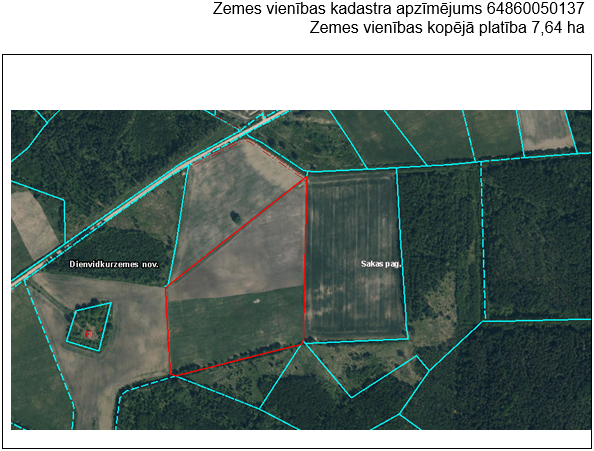 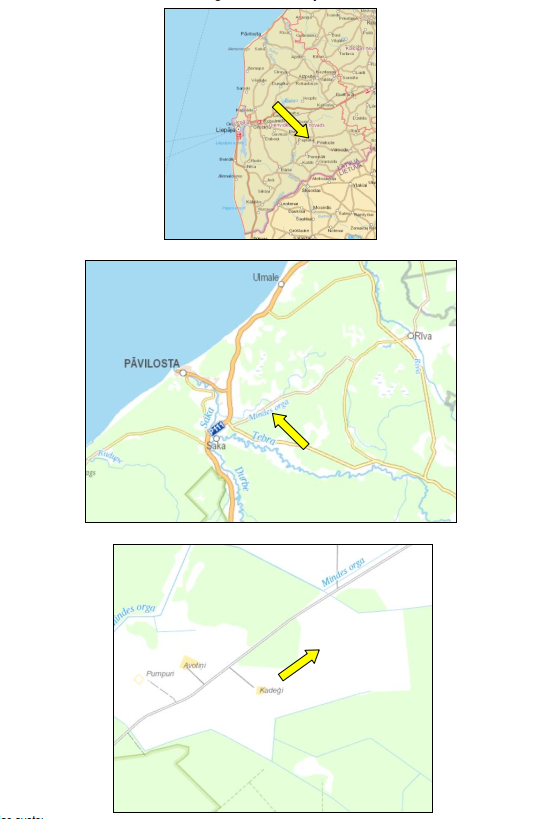 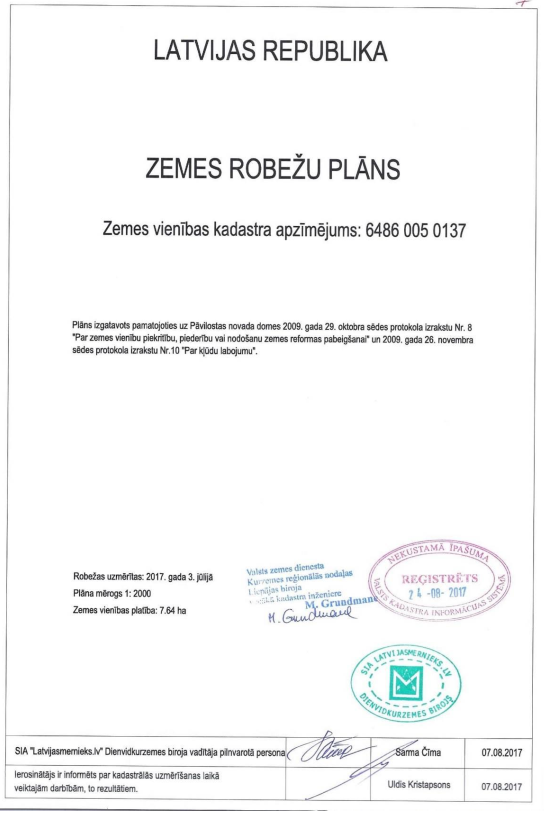 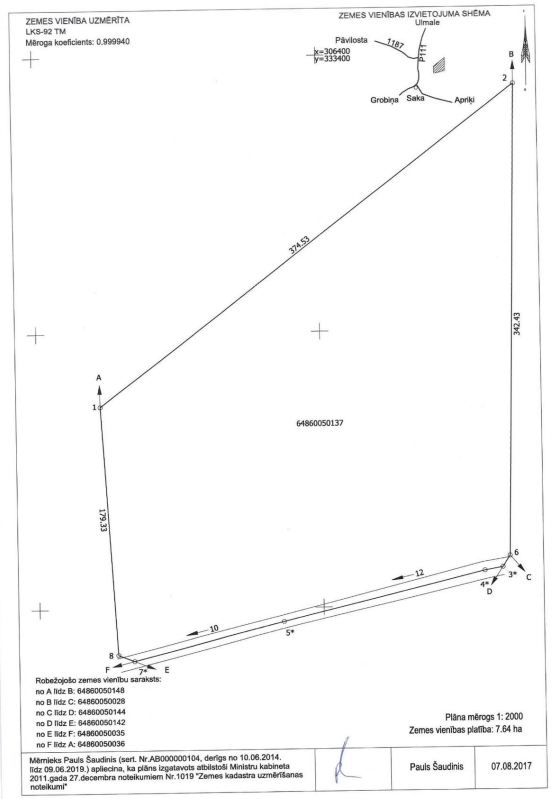 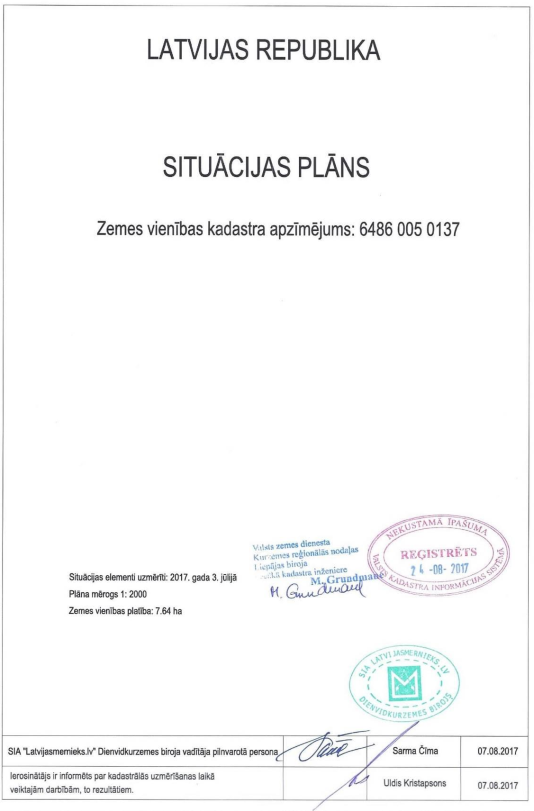 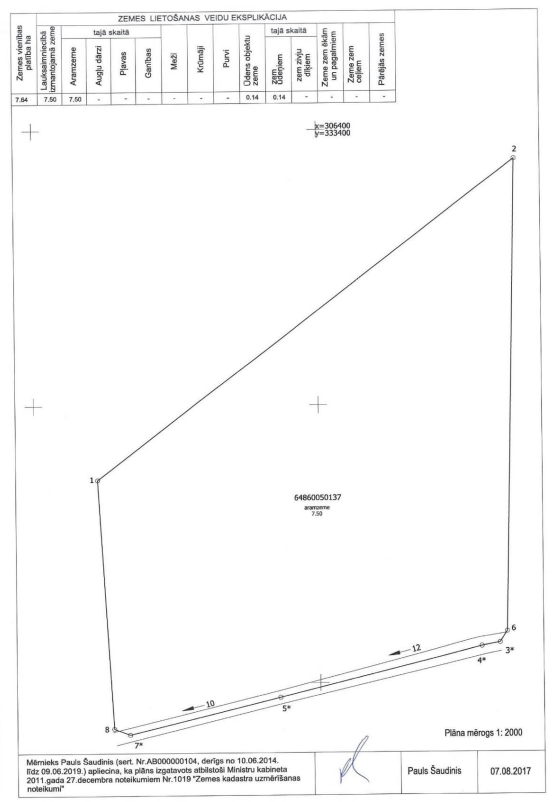 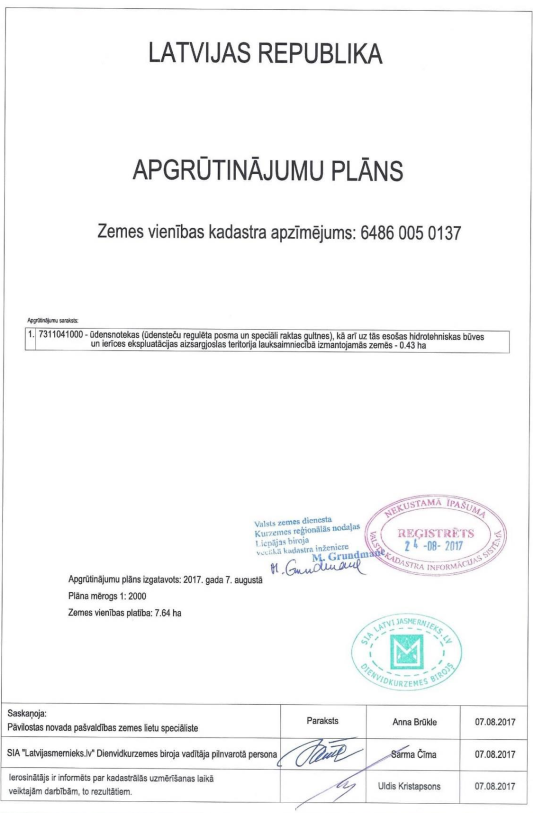 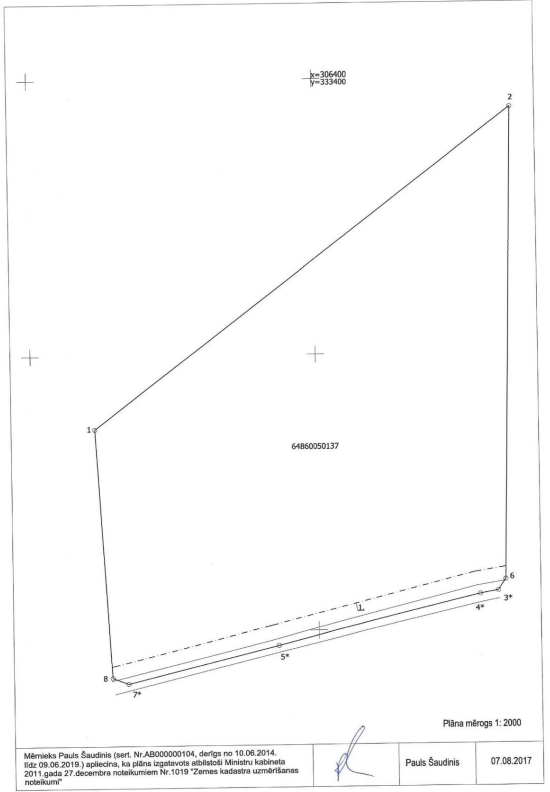 